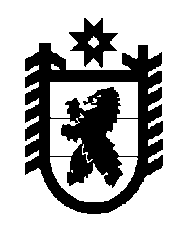 Российская Федерация Республика Карелия    РАСПОРЯЖЕНИЕГЛАВЫ РЕСПУБЛИКИ КАРЕЛИЯВо исполнение подпункта «б» пункта 4 Указа Президента Российской Федерации от 13 марта 2012 года № 297 «О Национальном плане противодействия коррупции на 2012-2013 годы и внесении изменений в некоторые акты Президента Российской Федерации по вопросам противодействия коррупции» внести прилагаемые изменения в План мероприятий по противодействию коррупции на территории Республики Карелия на 2011-2013 годы, утвержденный распоряжением Главы Республики Карелия от 27 мая 2011 года № 164-р (Собрание законодательства Республики Карелия, 2011, № 5, ст. 682).            Глава Республики  Карелия                                                                    А.В. Нелидовг. Петрозаводск27 апреля 2012 года № 114-р Приложение к распоряжениюГлавы Республики Карелияот 27 апреля 2012 года № 114-р Изменения, которые вносятся в План мероприятийпо противодействию коррупции на территории Республики Карелияна 2011-2013 годы1. В разделе 1: 1) в столбце 4 пункта 1.6 слова «Государственный комитет Республики Карелия  по вопросам развития местного самоуправления» исключить;2) в столбце 3 пункта 1.9 слова «2012 год» заменить словами «2013 год»;3) дополнить пунктами следующего содержания:2. В разделе 3: 1) наименование изложить в следующей редакции:«3. Совершенствование работы подразделений кадровых служб органов государственной власти Республики Карелия по профилактике коррупционных правонарушений»;2) дополнить пунктами следующего содержания:3. В столбце 4 пункта 4.5 раздела 4 слова «Министерство экономического развития Республики Карелия» заменить словами «Государственный комитет Республики Карелия по управлению государственным имуществом и размещению заказов для государственных нужд».4. Наименование раздела 5 изложить в следующей редакции:«5. Обеспечение прозрачности деятельности государственных органов Республики Карелия и органов местного самоуправления в Республике Карелия».____________«1.11.Рассмотрение вопроса о мерах по предотвращению и урегулированию конфликта интересов, одной из сторон которого являются лица, замещающие государственные должности Республики Карелия, государственные гражданские служащие  Республики Карелия, и совер-шенствовании данной работы на заседании Координационного совета при Главе Республики Карелия по противодействию коррупции и криминализации экономикидо 10 декабря 2012 годаАдминистрация Главы Республики Карелия1.12.Рассмотрение вопроса о мерах по предотвращению и урегулированию конфликта интересов, одной из сторон которого являются лица, замещающие муниципальные должности, должности муниципальной службы, и совершенство-вании данной работы на заседаниях координационных органов, созданных при главах муниципальных образований до 10 декабря 2012 годаорганы местного самоуправления в Республике Карелия (по согласованию)1.13.Разработка комплекса мер по повышению эффективности общественных (публичных) слушаний, предусмотренных земельным и градостроительным законодательством Российской Федерации, при рассмотрении вопросов о предоставлении земельных участков, находящихся в государственной или муниципальной собственностипостоянноМинистерство строительства Республики Карелия,органы местного самоуправления в Республике Карелия (по согласованию)».«3.6.Оказание методической помощи органам государственной власти Республики Карелия и органам местного самоуправ-ления в Республике Карелия по проведению семинаров, совещаний по вопросам применения законодательства Российской Федерации о противодействии коррупциипо мере необходимостиАдминистрация Главы Респуб-лики Карелия3.7.Проведение в органах государственной власти Республики Карелия семинаров, совещаний по вопросам применения  законодательства Российской Федерации о противодействии коррупции, в том числе об ответственности за коррупционные правонарушения, о необходимости соблюдения лицами, замещающими государственные должности Республики Карелия, и государственными гражданскими служащими Республики Карелия (далее в настоящем пункте – лица) ограничений, запретов, формирования у указанных лиц негативного отношения к получению подарков в связи с их должностным положением или в связи с исполнением ими служебных обязанностей,недопущения указанными лицами поведения, которое может восприниматься окружающими как обещание или предло-жение дачи взятки, как согласие принять взятку или как просьба о даче взяткиежегодноорганы исполни-тельной власти РеспубликиКарелия,Конституцион-ный Суд Респуб-лики Карелия (по согласованию),Законодательное Собрание Республики Карелия (по согласованию), Центральная избирательная комиссия Республики Карелия (по согласованию)3.8.Проведение в органах местного самоуправления в Республике Карелия семинаров, совещаний по вопросам применения законодательства Российской Федерации о противодействии коррупции(в том числе положений законодательства об установлении ответственности за коррупционные правонарушения), направленных на: соблюдение лицами, замещающими муниципальные должности, и муниципальными служащими ограничений, запретов, исполнение обязанностей, установленных в целях противодействия коррупции;формирование негативного отношения к дарению подарков указанным лицам в связи с их должностным положением или в связи с исполнением ими служебных обязанностей;недопущение указанными лицами поведения, которое может восприниматься окружающими как обещание или предложение дачи взятки либо как согласие принять взятку или как просьба о даче взяткиежегодноорганы местного самоуправления в Республике Карелия (по согласованию)3.9.Оценка коррупционных рисков, возникающих при реализации органами государственной власти Республики Карелия своих функций, и внесение уточнений в перечни должностей государственной гражданской службы Республики Карелия, замещение которых связано с коррупционными рискамипостоянноорганы исполни-тельной власти Республики Карелия,Конституцион-ный Суд Респуб-лики Карелия (по согласованию),Законодательное Собрание Республики Карелия (по согласованию), Центральная избирательная комиссия Республики Карелия (по согласованию)3.10.Оценка коррупционных рисков, возникающих при реализации органами местного самоуправления муниципальных образований в Республике Карелия своих функций, и внесение уточнений в перечни должностей муниципальной службы, замещение которых связано с коррупционными рискамипостоянноорганы местного самоуправления в Республике Карелия (по согласованию)3.11.Разработка нормативного акта, обязывающего лиц, замещающих государственные должности Республики Карелия, муниципальные должности, сообщать в случаях, установленных федеральными законами, о получении ими подарка в связи с их должностным положением или в связи с исполнением ими служебных обязанностейв 3-месячный срок после издания Правительством Российской Федерации типового нормативного актаАдминистрация Главы Респуб-лики Карелия3.12.Доведение до лиц, замещающих государственные должности Республики Карелия, положений законодательства Российской Федерации о противодействии коррупции, в том числе об установлении наказания за коммерческий подкуп, получение и дачу взятки, посредничество во взяточничестве в виде штрафов, кратных сумме коммерческого подкупа или взятки, об увольнении в связи с утратой доверия, о порядке проверки сведений, представляемых указанными лицами в соответствии с законодательством Российской Федерации о противодействии коррупциипо мере необходимостиАдминистрация Главы Респуб-лики Карелия,Конституцион-ный Суд Респуб-лики Карелия (по согласованию),Законодательное Собрание Республики Карелия (по согласованию), Центральная избирательная комиссия Республики Карелия (по согласованию)3.13.Доведение до лиц, замещающих муниципальные должности, положений законодательства Российской Федерации о противодействии коррупции, в том числе об установлении наказания за коммерческий подкуп, получение и дачу взятки, посредничество во взяточничестве в виде штрафов, кратных сумме коммерческого подкупа или взятки, об увольнении в связи с утратой доверия, о порядке проверки сведений, представляемых указанными лицами в соответствии с законодательством Российской Федерации о противодействии коррупциипо мере необходимостиорганы местного самоуправления в Республике Карелия (по согласованию)3.14.Мониторинг средств массовой информации на предмет наличия в них сведений, являющихся основанием для проведения проверки достоверности и полноты сведений, представляемых лицами, замещающими государственные должности Республики Карелия и государственными гражданскими служащими Республики Карелия, соблюдения государственными гражданскими служащими требований к служебному поведению и соблюдения ограничений лицами, замещающими государственные должности Республики Карелияпостоянноорганы исполни-тельной власти РеспубликиКарелия,Конституцион-ный Суд Респу-блики Карелия (по согласова-нию),Законодательное Собрание Республики Карелия (по согласованию), Центральная избирательная комиссия Республики Карелия (по согласованию)3.15.Мониторинг средств массовой информации на предмет наличия в них сведений, являющихся основанием для проведения проверки достоверности и полноты сведений, представляемых лицами, замещающими муниципальные должности и муниципальными служащими, соблюдения муниципальными служащими требований к служебному поведению и соблюдения ограничений лицами, замещающими муниципальные должностипостоянноорганы местного самоуправления в Республике Карелия (по согласованию)3.16.Анализ сведений, представленных представителю нанимателя (работодателю) лицами, замещающими государственные должности Республики Карелия, и государственными гражданскими служащими Республики Карелия в соответствии с законодательством Российской Федерации о противодействии коррупции, и рассмотрение их результатов на заседаниях комиссий по соблюдению требований к служебному поведению государственных гражданских служащих Республики Карелия и урегулированию конфликта интересовежегодно до      1 октябряорганы исполнительнойвласти РеспубликиКарелия,Конституцион-ный Суд Респуб-лики Карелия (по согласованию),Законодательное Собрание Республики Карелия (по согласованию), Центральная избирательная комиссия Республики Карелия (по согласованию)3.17.Анализ сведений, представленных представителю нанимателя (работодателю) лицами, замещающими муниципальные должности, и муниципальными служащими в соответствии с законодательством Российской Федерации о противодействии коррупции, и рассмотрение их результатов на заседаниях комиссий по соблюдению требований к служебному поведению муниципальных служащих и урегулированию конфликта интересовежегодно до             1 октябряорганы местного самоуправления в Республике Карелия (по согласованию)3.18.Предание гласности случаев возникновения в органе государственной власти Республики Карелия конфликта интересов, одной из сторон которого являются лица, замещающие государственные должности Республики Карелия, или государственные гражданские служащиепо мере необходимостиорганы исполни-тельной власти РеспубликиКарелия,Конституцион-ный Суд Респуб-лики Карелия (по согласованию),Законодательное Собрание Республики Карелия (по согласованию), Центральная избирательная комиссияРеспублики Карелия (по согласованию)3.19.Предание гласности случаев возникновения в органе местного самоуправления в Республике Карелия конфликта интересов, одной из сторон которого являются лица, замещающие муниципальные должности, или муниципальные служащие по мере необходимостиорганы местного самоуправления в Республике Карелия (по согласованию)».